FromTHE BIG SIR SAYS...thinking of inviting a friend to a SIR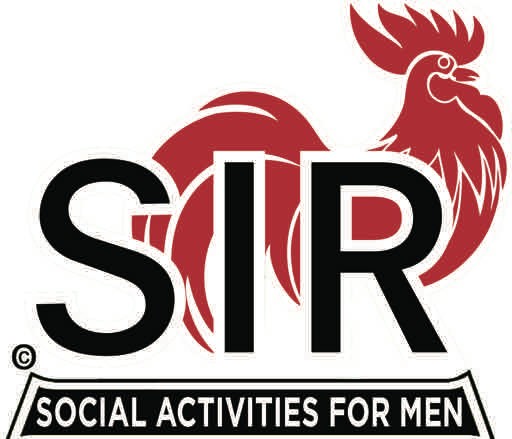 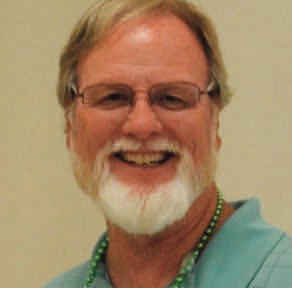 Mark TaylorWow.!! What a great improvement in at- tendance at our September monthly meeting. From 71members present in August, too close to 100 and September! It was really good to see some of the members who have not attended in a while. Thanks to Kevin and Ted who made numerous reminder phone calls. Non attendance costs us all. From the loss of money in our gen- eral fund to the waste of a uneaten food, the costs can be substantial. Therefore, it is imperative that all SIR members make it a priority to attend the monthly meetings. I am looking forward to seeing another packed house on October the 16th. Finally, a reminder that the end of the year is coming up and if you weremeeting this would be a great time. Iam sure they will enjoy the free lunch as well as the camaraderie and activities offered at SIR.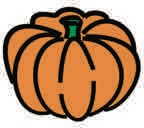 See you in October.DEADLINE FOR THE OCTOBER NEWSLETTER IS: 	NOVEMBER 1-2 and 3	Personalized Hats and Shirts ComingAt our next meeting, please look for Rick Kindle…He has samples of our new SIR Hats and Shirts that are personalized for our Branch 143… The hats are $15 each and the shirts are $25..	You can purchase the limited supply of samples and put in your Order if we run out… These are produced locally here in Denair by Russell Steeley, son of our member Bob Steeley..If you have a shirt, vest or coat that you want to put on the SIR Logo, Russel will do this for $10.00… You can call him at 209-922-8832.	Show pride in your SIR Branch!!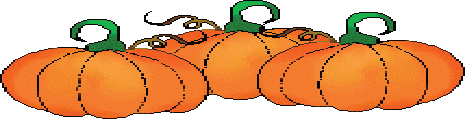 Ladies Day Coming December 18thOn Ladies Day we will be Raffling off one of Fred Courter’s Beautiful Gallery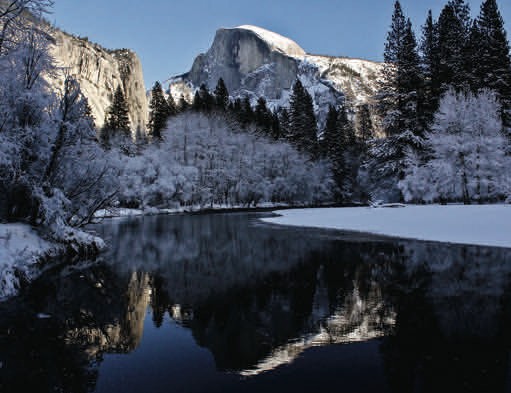 Wrap prints on canvas. It is of a Reflection of Half Dome taken in winter. You’ll want to be here for this one.Our Speaker for the month of October, will be Denise Skidmore of Hilmar Cheese Co.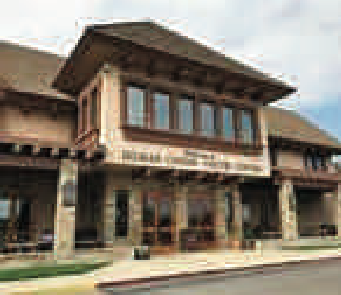 Denise Skidmore started her career in dairy as a Mobile Dairy Classroom instructor with the Dairy Council of California taking a live cow and calf to elementary school to conduct assem- blies about dairy farming and milk production. After 9 years of being the “cow lady,” she joined Hilmar Cheese Company and became the “cheese lady.” Denise serves as the Director of Edu- cation and Public Relations and oversees the visitor center, public communication and sustain- ability. She has been with the company for 19 years.Presentation will include:Brief history of Hilmar Cheese Company, Inc.Where the company is todayInnovation and products for the futurePROGRAMS	FOR	THE REMAINDER	OF	THE	YEARNov. Don Smith Turlock Fruit.Dec. Judy Kindle, Sierra Vista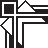 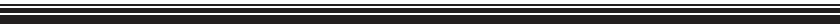 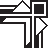 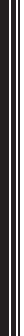 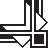 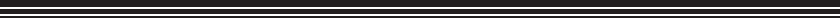 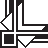 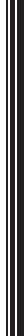 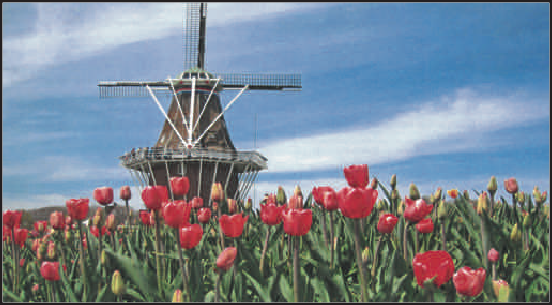 August 29-SIR TRAVELBILL STIRES TRAVEL CHAIRMAN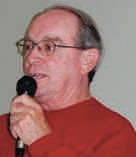 Air Fare to be determined in Oct. 2019. Price includes all transportation, hotels, gratuities for tour manager, and more.September 9, 2020 Switzerland, Austria, and Germany. Stay in Oberammergau,Germany for the PassionPlay(only performed once every 10 years,performed since 1634)The play is a staging of Jesus' passion, covering the short final period of his life fromhis visit to Jerusalem and leading to his execution by crucifixion.$500.00 deposit per person holds spot.Final payment not due until March 1, 202011 days that includes airfare, transfers, hotels, some meals,along with tour guide and bus driver.SIR Area 18, and Friends Presents*A Holiday Celebration!Reno Overnight Tour December 11-12, 2019TOUR INCLUSIONS:Deluxe Storer Coachways Motorcoach Transportation Coffee & donuts will be provided morning of depar- tureAccommodations at the Eldorado Hotel & Casino, RenoPrivate Group Cocktail Party + Dinner Buffet Santa’s Christmas Extravaganza at the Eldorado Show RoomPrice: Approximately $5700 per person.(Continued on page 5)SIR TRAVEL Continued from page 4Eldorado Hotel Breakfast Buffet  Coupon Free time for gambling at The Nugget Casino$10.00 total in Casino Bonus Packages (subject to change)Driver GratuityCOST PER PERSON: $292.00 Per Person, Double Occupancy. $322.00 Per Person,Single OccupancyFull payment due upon booking Minimum of 24 pas- sengers needed by November 8, 2019 or the trip will be cancelled.HOLLAND TULIP FESTIVAL TOUR FEATURING MACKINAC IS- LAND’S GRAND HOTELMay 7- 14, 2020Price: $3,365 Double Occupancy $4,415 Single Airfare price is$249 per person has been extended toSeptember 15, 2019Please RSVP to Bill at 544-2684 or 988-5445. Tour Includes:Airfare into Chicago, returning from DetroitAirport transfers, 2 nights in Holland Michigan, visit Tulip Gardens and a working Windmill, attend the Festival along with the Music Parade.2 nights at the Grand Hotel, the crown jewel on Mackinac Island with horse-drawn carriage tourA tour of the Ford factory and watch a F150 pickup truck being builtPlus optional tours and much, much more.$40 in Mayflower Money all gratuities for Tour Guide and Bus DriverRemember that the price will go up on September 15, 2019.$500 deposit per person by September 15, 2019 to hold these great prices.FINALPAYMENT DUE ON JANUARY 15, 2020.Ladies Day this year willbe on December 18th...and promises to be a great presentation featuring Judy Kindle (Sir Rick's wife). We will begin selling tickets at our October and November meetings. Sir Larry Hughs will have the tickets numbered and ready and Sir Doug Brinkley will be in charge of sales. So, reserve your spot early by bringing your checkbook or wallet to the next meeting. This will also be your last opportunity to enjoy Connie's cooking. Please keep in mind that all ticket sales must be in made advance. This means there will be NO tickets sold at the door. Also, Ladies Day is still consid- ered a regular SIR meeting and a member does not need to bring a partner in order to attend.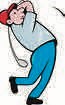 MO DATE DAY TIME	HOST	COURSE	GR	PRIZE TOT	REMARKSI would like to thank Rick and Judy Kindle for hosting the September dinner. The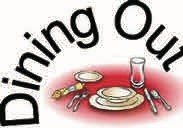 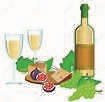 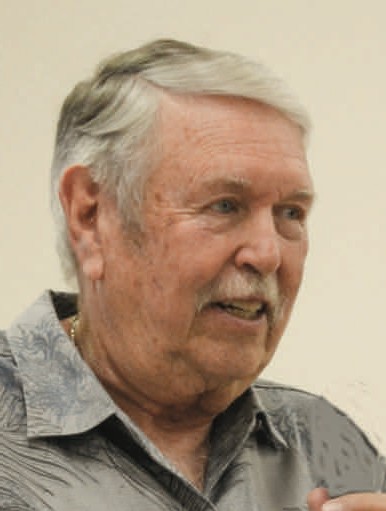 evening was a rousing success and a great time was had by all!Please join me in supporting these programs.Gary Toombs Activities ChairmanNEW PROGRAMSWe are starting or restarting a few newprograms for SIR members. Please con- tact the following club members and get in on the ground floor if any of these programs interest you:CRIBBAGE:	Gary Potter	667 8516GIN RUMMEY:	Ken Kajioka 209- 602-8351PICKLEBALL:	Bob Lotspeich	485 6225 (cell) or 535 1748 (home)RC AIRPLANES: Larry Date 632 7287or Greg Back 585 6862PINOCHLE: Wayne Rickey 634-7644COMMEMORTIVE AIR FORCE:Breakfast at Hanger 1-S Modesto Air- port on 2nd Saturday of each month. Contact Gary Toombs 604-8406CHESS: Kevin Storms ( a brand new member)	277 7644Dine In Dine Out:Dine In - Dine Out in November will be at Toscana’s in Turlock on Thursday, Novem- ber 21st. It will be in the banquet room just remodeled area. Cocktails 5 pm Dinner 6 pm from regular menu. (there will be a$10.00 corkage fee for those who want to bring their own wine)Bocce Ball:Bocce Ball in October will be First and Third Thursdays, October 3 and 17 at the Dust Bowl from 10:00 to 12:00,If you can, let’s have lunch at the Dust Bowl after our game. They are letting us use the courts at no charge! If you have any ques- tions call Tom Bundy at 209-668-5763RV TRAVEL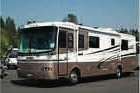 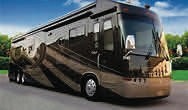 Ken KajiokaSIR #143 & Guests 2019 Wine Country Resort October 20th – 25th, 2019Wagon Master, Don Nordell, 209-606-0505 Trail Boss, Ken Kajioka, 209-602-8351TENTATIVE AGENDA SUBJECT TO CHANGESunday 20th 1:00PM arrive, Get setup & meet your neighbors (Hosts) Ken & Don5:30PM Hot dogs & makingsMonday 21st 9:00AM light breakfast (Hosts) Freddie Graham5:30PM Pot luck dinner & Crew (A-M cold dish) (N-Z Hot Dish)Tuesday 22nd 9:00AM breakfast (Hosts) Dave Nordell5:00PM bring your meat to BBQ & CrewWednesday 23rd 9:00AM breakfast (Need a Host)5:30PM dinner (Need a Host)Thursday 24th On your own all day Friday 25th On your own all day (Host) Meals will be proratedBring your own table service to all mealsRESERVATIONSDEPOSIT OF $60.00 PAYABLE TO: Trail Boss KEN KAJIOKA 209-602-83512240 Polyview Dr., Turlock, CA 95382WE HAVE ONLY 25 SITES….SO YOUR DEPOSIT RESERVES YOUR SITE!!!I NEED TO MAKE YOUR RESERVATION TO WINE COUNTRY RV RESORT BY AUGUST 24, 2019SIR #143 & GUESTS 2020 JACKSON RANCHERIA RV OUTINGMARCH 29 - APRIL 3Trail Boss: KEN KAJIOKA 209-602-8351TENTATIVE AGENDA SUBJECT TO CHANGESUNDAY - Arrive 3 pm Get set up and meet your neighbors5:30 pm HOT DOGS and FIXINGSMONDAY - 9:00 am BREAKFAST5:30 pm DINNER POTLUCK (A-M Hot Dish,N-Z Cold DishTUESDAY - 9:00 am BREAKFAST5:00 pm DINNER Bring your own meatWEDNESDAY - 9:00 am BREAKFAST5:30 pm DINNER, SpaghettiTHURSDAY - On Your OwnFRIDAY - Drive Safe - HAPPY EASTER!People going to this event have to make their own reservations at Jackson Rancheria. Please advise Ken after making your reservation.HAPPY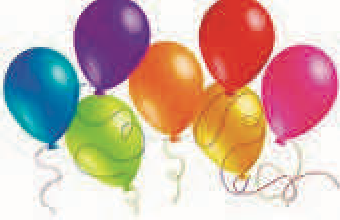 BIRTHDAYBIRTHDAYS IN SEPTEMBERLarry Date, Carmine DeSomma, Jim Gerdes, Ladd Hackler, Dick Johnson, Albert Litfin, Jack Patterson, Tony Romero, John Simone, Ralph Smithcamp, George Soles,David Williams, Randall YerbyANNIVERSARIES IN SEPTEMBER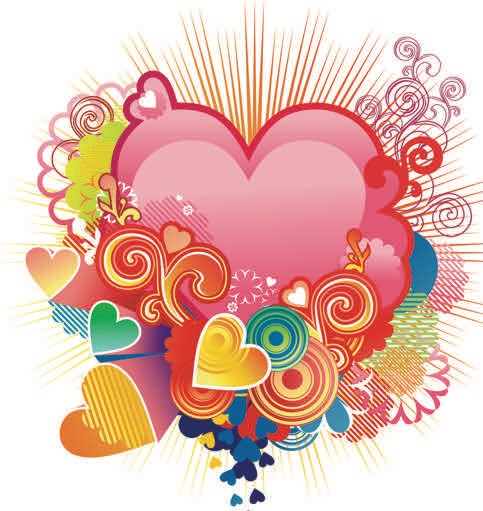 Kevin Byrne, Edward Friedberg, Westley Jacobs,Albert Litfin, Paul Lytle, Bernie Mailloux, Robert Rearick,Michael Sakaguchi MichaBEC MINUTESBRANCH 143 - SIR EXECUTIVE BOARD MEETINGBLACK BEAR DINER, TURLOCK SEPTEMBER 20, 2019Attendance: Big Sir Mark Taylor, Little Sir Greg Back, Treasurer Bob Holly, Gary Toombs and Ted Thorn.Directors: Rock Libby, Ken Kajioka, Mike Sakaguchi and Ken EdwardsAbsent: Wardee Bruce, Brad Sleeper, Gary Toombs, Gary PotterCommittee Representatives Present:Joe Adams, Golf; Kevin Byrne, Membership. Guests: Ken VietchCall to Order/ Welcome: 8:04 a.m. by Mark Taylor, Big SirSecretary’s Report: Larry Date was absent but Min- utes of last BEC meeting were approved, 1st Greg Back, 2nd Ted Thorn.Treasurer’s Report: Bob Holly reports 100 attended our September Luncheon, including 4 prospective members. Checking balance $ $1585.75. Received check from Bill Stires for insurance for the Alaska trip and in turn Bob sent check for same amount to State SIR. There was discussion of the need to update the signature card for our bank account and it was agreed that all signors would proceed to the bank fol- lowing the BEC meeting to accomplish that. Ap- proved, 1st Gregg Back, 2nd Ken Edwards.Committee Reports:Kevin Byrne, Membership: Kevin reports on he and Ted Thorn’s efforts to contact 20 members not attend- ing luncheon meetings. The result was 5 members dropped per their request. We received one new ap- plication for membership from Neal (pronounced Nile) Ali. Kevin’s report and Neal’s application were ap- proved with a 1st by Rock Libby and 2nd by Joe Adams.Joe Adams, Golf: Our final tourney including dinner is at Manteca on 9/30 and Joe has purchased gift certificates from Dick’s Sporting Goods. This is al- ways a great lunch and raffle and a good time will be had by all attending. Our new golf year starts 10/1/19 and our NCGA dues are due 1/1/20. Joe will retire from Sirs Regional Director of Golf at the end of this year. He will continue to be involved with SIR Golf.R/C: Greg Back: Our new radio-controlled aircraft flying group is (forgive me) struggling to get off the ground and Greg expects to get started in the next week or two. Please get your name on the list or contact Greg if you are interested.Bowling: Tony Ferro reported at our luncheon that this is the most participation he has seen in SIR Bowling since he has been involved. However our group was not allowed to relocated to Ten Pin Bowl- ing, Turlock.Travel, Bill Stires: Bill was absent, no reportTravel R/V: Trail Boss ; Ken Kajioka discussed the new State RV Committee and Chairman. He notes there are still openings for the Paso Robles trip slated for October 20th – 25th.Sunshine, Jack Miller: Jack again reminds us that we need to let him know if anyone is ailing so he can call, send a card or visit the member who is under the weather. He states that Jim Mann is still at Brandel and he appreciates visitors. Al Souza is at Turlock Rehabilitation and would like to see any members who have the time to drop by.Dine in/Dine out: Gary Toombs reports a great evening at our Potluck at the home of Rick and Judy Kindle. These gracious hosts knocked it out of the park again this year. Gary points out that everyone loves the Potluck dinners BUT … each dinner re- quires a host and we need someone besides the Kin- dles to step up if we want more of them. There was mention of an idea for a Potluck Only group. We will likely have a dinner out in November.Notes: Russ Winton is doing a fabulous job with his Wine Tasting classes and a Big Welcome Back to Larry Hughes, who will be printing the tickets for our upcoming Ladies Day.Unfinished Business: We again discussed the need for a new Caterer to replace Connie who is retiring on 01/01/20. The Board has chosen a committee to de- termine bid specs for our caterer search. The group consists or Chairman Ken Kajioka, Gary Toombs, Mark Taylor, Mike Sakaguchi and Rock Libby. Please contact one of them with suggestions or concerns.Money is a concern here so we discussed methods of increasing revenue.New Business: Sir Training for new and returning of- ficers for 2020 will be held at The Elks Lodge on No- vember 5th from 9-3. The lodge is located at 645 Charity Way, Modesto.Meeting Adjourned at: 9:09 am by Big Sir Mark Tay- lorRespectfully submitted, Rock Libby For Larry Date, Secretary, Branch 143A Great Time Was Had By AllAt the Last Dine In Dine Out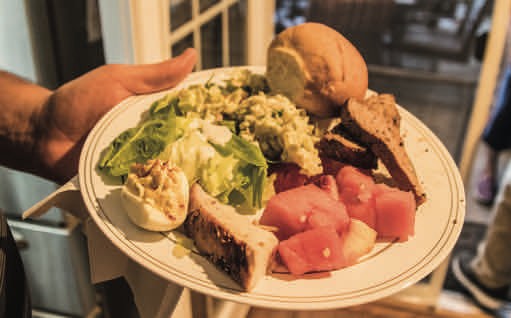 Thanks Rick and Judy Kindle for hosting the September dinner. The evening was a rousing success and a great time was had by all!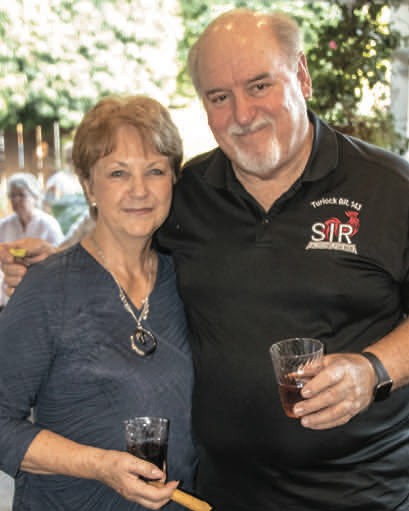 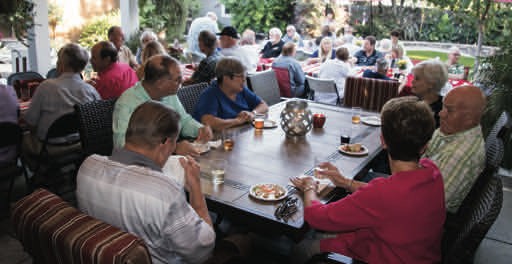 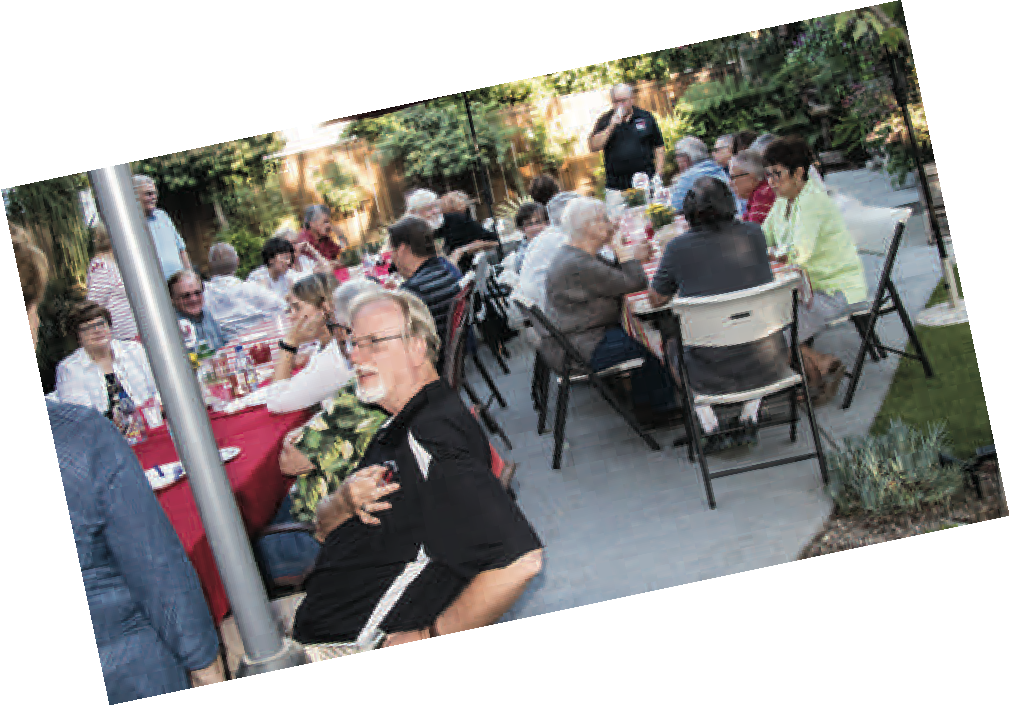 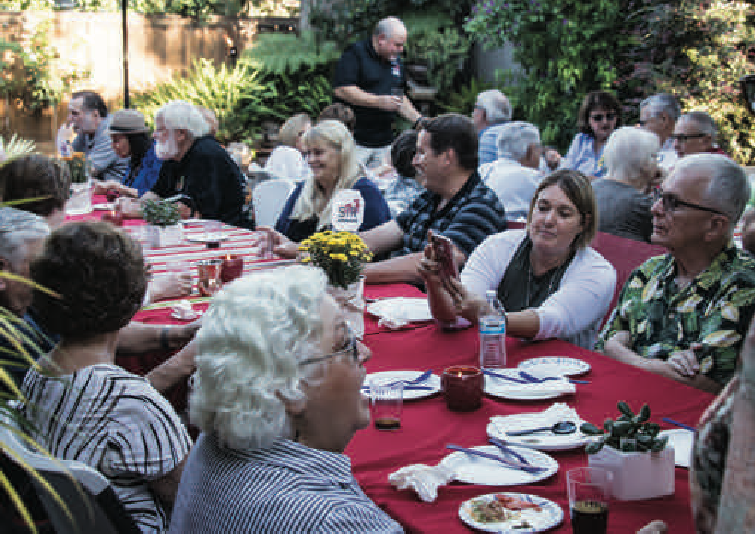 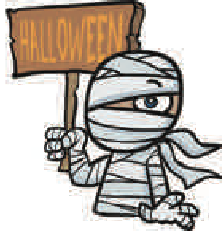 SIRs BRANCH 143 ACTIVITY CALENDARContact Committee Chairman for Activity DetailsPRINT THIS PAGE OR CUT IT OUT AND PUT IT ON YOUR FRIDGE AS A REMINDER ABOUT THE ACTIVITIES OF SIRsPage 12	Sons In Retirement - Turlock Branch 143	OCTOBER 2019WINE TASTING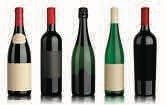 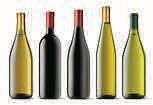 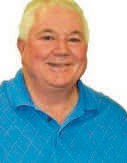 Russ Winton Wine Investigation for Novices and Oenophiles	(W.I.N.O)SIR members,There will be no WINO tastings in Octo- ber, sorry, my dance card is full. Here are a few local bargain wine buys;  the 2016 Wagon Train Red Wine from Yolo County and the 2014 Turnpress Deep Dark Red Wine from Paso Robles, each $4.95 at the local Grocery Outlet. They tied for First Place in a blind tasting of five Red Blends from the G.O. and all were under $5. The 2016 Columbia Crest Cabernet Sauvignon is under $7 in most supermarkets.It is my go to Cab for an inexpensive house red and I usually go to Safeway for their 6-pakprices. Also Costco still has the Marietta's OVR for $9.95 and had a close-out sale on Steel's Mendocino Zinfandel for under $10, both great buys. One of the best Roses' i've had this year is the 2018 Alexander Valley Vineyard's Rose' of Sangiovese. Retail is $16 but sale priced in a six-pak is under $12. If you love Yosemite but never go because of the crowds and you'r a true WINO, consider going in November to the Vintners' Holidays at the Ahwahnee Hotel. Check out travelyosemite.com for more infor- mation or just ask me. Cheers!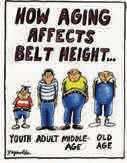 TURLOCK BRANCH NO. 143 OFFICERS AND CHAIRMEN OFFICERS FOR 2019Directors		Gary Toombs, Wardee Bruce, Larry Date, (one Open Positions) Ken Kajioka, Rock LibbySTATE OFFICERSState President: Ed Benson - 925-943-7011 Regional Director: Rick Kindle - 652-8608 Area 18 Governor: Patrick Reed - 289-3314Oct**7Mon9:00 SG144Creekside$22$9$31Carts Optional $15Oct**14Mon8:30 SG164Dry Creek$25$9$34Carts IncludedOct**21Mon9:00 SG103Manteca$35$9$44Carts IncludedOct**28Mon9:00 SG143Atwater$34$9$43Carts IncludedOct**Nov4Mon9:00 SG144Creekside$22$9$31Carts Optional $15Nov12Tue9:00 SG164Manteca$35$9$44Carts IncludedNov18Mon9:00 SG103Micke Grove$29$9$38Carts IncludedNov25Mon9:00 SG143Swenson$18$9$27Carts Optional $14NovDec2Mon9:00 SG144Creekside$22$9$31Carts Optional $15Dec9Mon9:00 SG164Reserve$42$9$51Carts IncludedDec16Mon9:00 SG143Atwater$34$9$43Carts IncludedDecOCTOBER	2019OCTOBER	2019OCTOBER	2019OCTOBER	2019OCTOBER	2019OCTOBER	2019OCTOBER	2019SUNMONTUEWEDTHUFRISAT1239-HOLE GOLFBocche Ball10-11 am4567Pickleball 8 am89109-HOLE GOLFPickleball 8 am1112Commemortive Air Force Hanger 1-S67Pickleball 8 am816CribbageAfter MeetingGin Rummy After MeetingLUNCHEON 11:30 am109-HOLE GOLFPickleball 8 am1112Commemortive Air Force Hanger 1-S1314Pickleball 8 am1516CribbageAfter MeetingGin Rummy After MeetingLUNCHEON 11:30 amBocche 17Ball10-11 am9-HOLE GOLFPickleball 8 am18192021Pickleball 8 am2216CribbageAfter MeetingGin Rummy After MeetingLUNCHEON 11:30 am249-HOLE GOLFPickleball 8 am25262021Pickleball 8 am2223249-HOLE GOLFPickleball 8 am25262728Pickleball 8 am2930319-HOLE GOLFPickleball 8 amBig Sir	Mark Taylor620-6013Little Sir	Greg Back585-6862Secretary	Larry Date634-6508Assistant Secretary	Tom Baldwin668-2483Treasurer	Bob Holly668-2786Assistant Treasurer	Mike Sakaguchi602-5740Membership	Kevin Bryne648-2373Assistant Membership	Ted Thorne874-2249Recruiting	Wardee Bruce634-6304Bowling	Tony Ferro634-8377Travel	Bill Stires544-2684Roster/Mailing	Brad Sleeper620-2620Golf	Joe Adams632-8197Assistant Golf	Ray Walker606-9889Sunshine	Jack Miller632-4294Newsletter Editor/Photographer	Fred Courter226-1173Bocce Ball	Gary Toombs604-8406Program	Gary Potter667-8516Assistant Program	Ernie Peters581-3187Catering/Hall Set-Up	Earl Hamilton632-1101Wagon Master	Don Nordell606-0505Trail Boss	KenKajioka667-6588Dine-In ~ Dine-Out	Gary Toombs604-8406Nominating Committee Chair	Gary Toombs604-8406